Fundur í samráðshópi opinberra stjórnenda um grunngerð landupplýsinga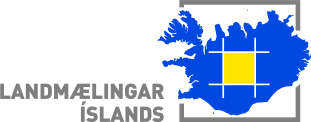 Haldinn 4. febrúar 2016 hjá umhverfis- og auðlindaráðuneytinuÞátttakendur á fundinum:	X Magnús Guðmundsson- Landmælingum Íslands,  X Eydís Líndal Finnbogadóttir – Landmælingum ÍslandsX Sólveig Rósa Ólafsdóttir - HafrannsóknarstofnunX Lovísa Ásbjörnsdóttir – Náttúrufræðistofnun ÍslandsX Tryggvi Már Ingvarsson– ÞjóðskráX Lúðvík frá Sambandi íslenskra sveitarfélagaX Bjargey Guðmundsdóttir – MannvirkjastofnunX Þorvaldur Bragason – OrkustofnunX Árni Vésteinsson - Landhelgisgæsla ÍslandsX Ingvar Kristinsson - Veðurstofunni X Guðmundur Guðmundsson – Byggðastofnun Forföll:X Áki Á. Jónsson - UmhverfisstofnunX Gunnar H. Kristinsson – Landmælingar ÍslandsX Ragnar Þórðarson – Landmælingar Íslands X Kjartan Ingvarsson – Umhverfis- og auðlindaráðuneytiðX Þorsteinn Sigurðsson - Hafrannsóknarstofnun   X Guðjón Bragason Samband íslenskra sveitarfélagaX Einar Jónsson – Skipulagsstofnun X Viktor Steinarsson  - Vegagerðinni X Elín Fjóla Þórarinsdóttir – Landgræðsla ríkisinsX Þorleifur Jónasson – Póst og fjarskiptastofnunX Ólöf Ýrr Atladóttir - FerðamálastofuX Halldór Arinbjarnason – Ferðamálastofu	Fundarstjóri og fundarritari: Magnús Guðmundsson Magnús bauð fundarmenn velkomna og þakkaði umhverfis- og auðlindaráðuneytinu fyrir að hýsa fundinn og sjá um veitingar. Fundargerð síðasta fundar sem var 15. september 2015: Fundargerðin var rifjuð upp.Hringferð um borðiðSjómælingarsvið (Árni) – Verið að bæta við starfsmanni í mælingadeild, nýr hugbúnaður fyrir sjókortagerðina Caris hugbúnaður auk þess sem unnið er að uppfærslu ýmiss sjó- og hafnarkorta.Orkustofnun (Þorvaldur) – Verið er að vinna við ýmis verkefni tengd Borholuskrá OS og svo er meðal annars átaksverkefni í gangi við að skrá og skanna Teikningasafn OS. Í því eru alls um 40.000 teikningar frá tímabilinu 1924-2001, þar af eru yfir 7000 kort í þessu merka safni.Náttúrufræðistofnun – (Lovísa) – Halda áfram að skrá lýsigögn og einnig að vinna nýtt jarðfræðikort af Austurlandi með aðstoð skiptinema. Einnig verið að útbúa nýjan vef fyrir stofnunina. Natura Ísland á að klárast á árinu 2016 þar sem fjarkönnun hefur fengið meira vægi en áður í vinnunni. Byggðastofnun – (Guðmundur) Samkvæmt Byggðaáætlun skal stofnunin skoða aðgengi íbúanna að grunnþjónustu. Fyrsta verkefnið í þessu er greining á mismunandi aðgengi fólks að heilbrigðisþjónustu. Samið var við NORDREGIO um að vinna greiningu á aðgengi fólks að heilbrigðisþjónustu þar sem ferðatími og aðgengi er kortlagt. Annað atriðið er að unnið er að með astoð landupplýsinga er atvinnuteng gögn í samvinnu við Hagstofu Íslands þar sem birt verða þekjugögn á einstök sveitarfélög. Hafrannsóknarstofnun – (Sólveig). Á síðasta ári varð Hafró 50 ára og þá var ákveðið að kortleggja hafsbotn efnahagslögsögu Íslands. Um er að ræða aðallega aðferðafræði með notkun á Multibeam tæki í hafrannsóknarskipinu Árna Friðrikssyni og er planið að verkefnið hefjist árið 2017. Búið er að skipa stýrihóp þar sem eiga sæti fulltrúar ýmissa stofnana og ráðuneyta, m.a. umhverfis- og auðlindaráðuneytisins. Formaður hópsins er Baldur P. Erlingsson. Hópurinn á að skila af sér í lok þessa mánaðar tillögum og kostnaðaráætlunum. Rætt um hve langt upp að ströndinni þetta verkefni nær. Ákveðið að Magnús sendi erindi til Baldurs P. Erlingssonar til að vekja athygli á þörf fyrir að kortleggja strandlínu Íslands. Þjóðskrá Íslands (Tryggvi Már) – Áfram er haldið vinnu við að byggja upp landeignaskrá sem er mikil vinna. Einn þáttur sem tengist þessu máli er strandlína sem er ekki ljóst hvar liggur. Tryggvi sagði frá tilraunaverkefni við að skrá landeignir ríkisins í samvinnu við Ríkiseignir og Landmælingar Íslands en meginmarkmið í því verkefni er að skilgreina verklag og verkferla.
Eignaskrá verður gerð gjaldfrjáls hjá Þjóðskrá Íslands, ekki alveg ljóst hvenær. Það verður einnig byggð upp vefsjá til að miðla og skoða eignamörk. Staðfangaskrá er notuð í auknu mæli við margskonar landfræðilegar greiningar. Reglugerð fyrir skráningu staðfanga er tilbúin í drögum. Verður væntanlega gefin út fljótlega. Helstu hagsmunaaðilar verða kallaðir til að gefa álti áður en þessi regluverð verður staðfest. Veðurstofa Íslands (Ingvar Kristinsson) – Aðeins hefur tafist að skrá lýsigögn hjá Veðurstofunni, sérstaklega verðandi jarðfræðigögn. Eru að skilgreina helstu vöktunarkerfi Veðurstofunnar sem eru 7 talsins. Eru einnig að vinna að nýju hæðarlíkani af öllu Íslandi í samvinnu við LMÍ og bandaríska aðila. Eru einnig að vinna hættumat vegna eldgosa, vatnsflóða og sjávarflóða. Samband íslenskra sveitarfélaga (Lúðvík) – Ekki mikið að gerast hjá Sambandi íslenskra sveitarfélaga, aðallega að svara spurningum og veita ráðgjöf. Nefndi að mörk sveitarfélaga sem hafa verið felld niður vegna sameiningar þurfi mögulega að vera aðgengileg. Þarf að skoða samstarf aðila um þetta mál þ.e. að hafa upplýsingar um sveitarfélagamörk aftur í tímann, langt aftur í tímann jafnvel. Fram kom að LMÍ eiga þessi mörk aftur í tímann allt aftur til ársins 1904. Lúðvík sagði að það væri æskilegt að það kæmi formlegt erindi til Sambands sveitarfélaga frá LMÍ varðandi að setja fastan punkt þegar sveitarfélög landsins voru flest. Magnús mun taka þann bolta þegar Þorvaldur hjá OS hefur sent gögn til LMÍ sem rædd voru á fundinum.Mannvirkjastofnun (Bjargey) – Eru að vinna mikið með Þjóðskrá varðandi fasteignaskrána. Eru að reyna að skoða skráningu á „notkun“ fasteigna. Eru að nýta fitjuskrá flokkunarlistann og þar verður óskað eftir ýmsum viðbótum. Einnig verið að skoða hver er þörfin fyrir skráningu og hve ítarleg þarf slík skráning að vera. Landmælingar Íslands – (Magnús) – Magnús og Eydís sögðu frá því helsta sem er að gerast hjá LMÍ s.s. 60 ára afmælisráðstefna, endurmæling hnitakerfisins, uppbyggingu örnefnagagnagrunns. Skráning lýsigagna (Eydís): Eydís sagði frá greiningu á könnun á gagnasettum stofnana og sveitarfélaga (sjá glærur Eydísar). Nýtt hæðarlíkan Arctic DEM (Eydís) – Kynnti hvernig vinna við Arctic DEM gengur (sjá glærur).Næsti fundur: Næsti fundur verður hjá Náttúrufræðistofnun Íslands fimmtuaginn 4. maí kl. 13:00 2016 (ath færist fram um einn dag frá því sem rætt var á fundinum vegna Uppstigningardags)Fleira ekki rættMagnúsGögn og fundargerðir frá fyrri fundum hópsins er hægt að nálgast hér: http://grunng.lmi.is/